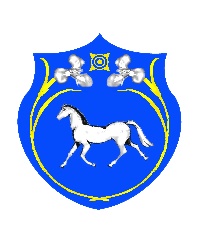 РОССИЙСКАЯ ФЕДЕРАЦИЯРЕСПУБЛИКА ХАКАСИЯСОВЕТ ДЕПУТАТОВЦЕЛИННОГО СЕЛЬСКОГО СОВЕТАШИРИНСКОГО РАЙОНАРЕСПУБЛИКИ ХАКАСИЯР Е Ш Е Н И Е«29» июня  2023 г.                                  с. Целинное		                        № 22/1О внесении изменений в Правила землепользования и застройки Целинного сельсовета Ширинского района Республики Хакасия, утвержденные решением Совета депутатов № 173 от 31.05.2013 г. и в Генеральный план Целинного сельсовета Ширинского района Республики Хакасия, утвержденные решением Совета депутатов № 168 от 26.04.2013 г.      На основании ст.31, ст.33 Градостроительного кодекса Российской Федерации, ст. 16, 17 «Правил землепользования и застройки Целинного сельсовета», утвержденных решением Совета депутатов Целинного сельсовета от 31.05.2013 года № 173, протокола публичных слушаний от 04.05.2022 года, руководствуясь Уставом муниципального образования Целинный сельсовет Ширинского района Республики Хакасия, Совет депутатов Целинного сельсовета Ширинского района Республики Хакасия  РЕШИЛ:1. Внести изменения в правила землепользования и застройки территории администрации Целинного сельсовета:От Бетке Н.И. в части присвоения Земельному участку с кадастровым номером 19:11:000000:1794, расположенным по адресу: Республика Хакасия, Ширинский район, в 13,5 км на северо-востоке от с. Шира, в 2-х км от трассы Шира-Новоселово, южный берег Большого Плеса оз. Беле, участок № 1 имеющий территориальную зону СХ1 «Зона сельскохозяйственного использования», присвоить зону P2 «Зона рекреационного назначения».От администрации Целинного сельсовета в части присвоения Земельному участку, с кадастровыми номерами 19:11:140101:ЗУ1, расположенным по адресу: Республика Хакасия, Ширинский район, село Целинное, улица Мира, земельный участок 2, имеющий территориальную зону P1 «Зона природного ландшафта», присвоить зону P5  «Зона парков и скверов».В целях приведения в соответствие с действующим законодательством отменить Решение Совета Депутатов Целинного сельсовета № 19/4 от 26.12.2022 в части изменения территориальной зоны на СХ2 «Зона дач и садово-огородных товариществ» для земельного участка с кадастровым номером 19:11:140402:16, расположенным по адресу: Республика Хакасия, Ширинский район, в 14,8 км на северо-востоке от с. Шира, в 2-х км от трассы Шира-Новоселово, южный берег Большого Плеса оз. Беле, изменить территориальную зону с СХ2 «Зона дач и садово-огородных товариществ» на P2 «Зона рекреационного назначения»,В целях приведения в соответствие с действующим законодательством отменить Решение Совета Депутатов Целинного сельсовета № 19/4 от 26.12.2022 в части изменения территориальной зоны на СХ2 «Зона дач и садово-огородных товариществ» для земельного участка с кадастровым номером 19:11:140405:21, расположенным по адресу: Республика Хакасия, Ширинский район, в 14,8 км на северо-востоке от с. Шира, в 2-х км от трассы Шира-Новоселово, южный берег Большого Плеса оз. Беле, изменить территориальную зону с СХ2 «Зона дач и садово-огородных товариществ» на P2 «Зона рекреационного назначения»,В целях приведения в соответствие с действующим законодательством отменить Решение Совета Депутатов Целинного сельсовета № 19/4 от 26.12.2022 в части изменения территориальной зоны на СХ2 «Зона дач и садово-огородных товариществ» для земельного участка с кадастровым номером 19:11:140402:361, расположенным по адресу: Республика Хакасия, Ширинский район, в 15 км на северо-востоке от пгт. Шира, в 2-х км от трассы Шира-Новоселово, южный берег Большого Плеса оз. Беле, участок № 3 а/1, изменить территориальную зону с СХ2 «Зона дач и садово-огородных товариществ» на P2 «Зона рекреационного назначения».	2. Настоящее решение вступает в силу со дня его официального опубликования (обнародования).Глава Целинного сельсовета                                                                        Т.И. Морозова